Об утверждении отчета об исполнении
плана реализации муниципальной программы 
«Культура» Истоминского сельского поселения
за 1 полугодие 2014 года	В соответствии с постановлением Администрации Истоминского сельского поселения от 15.08.2013 г. № 284 «Об утверждении Порядка разработки, реализации и оценки эффективности муниципальных программ Истоминского сельского поселения Аксайского района:ПОСТАНОВЛЯЮ:	1. Утвердить отчет об исполнении плана реализации муниципальной программы «Культура» Истоминского сельского поселения за 1 полугодие 2014 года, согласно приложения к настоящему постановлению.
	2. Контроль за исполнением настоящего постановления оставляю за собой.Глава Истоминского сельского поселения                                                        А.И. КорниенкоПостановление вноситЗам главы Моисеева О.Н.Информация  о результатах реализации Муниципальной  программы «Культура» Истоминского сельского поселенияна 2014 – 2020 годы» за I полугодие 2014 годаВ  первом полугодии 2014 года муниципальная программа «Культура» Истоминского сельского поселения на 2014 – 2020 годы (далее – Программа) реализовывалась путем выполнения программных мероприятий, сгруппированных по четырем направлениям:«Развитие культуры. Сельские библиотеки»;«Развитие культуры. Сельские дома культуры»;«Патриотическое воспитание граждан»;«Развитие культуры. Памятники.»В рамках реализации мероприятий по направлению программы 	«Развитие культуры. Сельские библиотеки», «Развитие культуры. Сельские дома культуры», выполнены мероприятия,  направленные на создание правовой, организационной и финансово-экономической основы для развития культуры в Истоминском сельском поселении, на создание условий для свободного доступа к культурным ценностям и информационным ресурсам, повышение культурно-нравственного уровня населения, на создание условий для организации массового отдыха и досуга населения Истоминского сельского поселения.В первом полугодии 2014 года МБУК ИСП «Дорожная СБ» участвовала во всех районных конкурсах и семинарах. Получены дипломы первой и второй степени за участие в конкурсе «Скажи наркотикам  - нет!» в номинациях:  1) «Создание информационно-агитационных стендов», 2) «Сценарий организации мероприятий по профилактике наркомании и формированию здорового образа жизни». Приняли участие в районном конкурсе «Лучший папа Аксайского района», победителем стал  Колузонов Н.Н., заняли третье место за участие в районном конкурсе профессионального мастерства библиотечных работников.  Книговыдача составила – 18410 ед. Количество пользователей – 1709 чел.Количество посещений – 9793 чел.	В «Дорожном сельском доме культуры»1.Количество досуговых мероприятий – 3162.Количество клубных формирований – 363.Количество участников культурно - досуговых формирований 513 чел.	МБУК ИСП Дорожный СДК постоянно участвует в районных конкурсах и фестивалях.  Дипломы участников получили в районном конкурсе мастерства «Гвоздики отечества», фестивале «Скажи наркотикам твердое: НЕТ», в районном фестивале «Во славу Победы» и «Восходящая звезда Аксайского района». В мае 2014  приняли участие в районном фольклорном фестивале, и ещё  9 мероприятиях проведенных в МБУК ИСП «Дорожный СДК»,  Администрации ИСП. 	В рамках реализации мероприятий, по направлению подпрограммы  «Патриотическое воспитание граждан» проводились мероприятия на территории Истоминского сельского поселения в целях формирования уважения к традициям и символам нашего государства, преемственности и взаимодействии молодёжи и старого поколения, проведение встреч патриотической направленности.          В рамках реализации мероприятий, по направлению подпрограммы « Развитие культуры. Памятники»  в 1-м полугодии 2014 года на территории Истоминского сельского поселения проведены мероприятия по благоустройству памятников. Силами работников администрации поселения, местных жителе и работников культуры были организованны весенние субботники, за счет спонсорской помощи, были проведены косметические ремонты трех братских могил, находящихся на территории поселения и одной доски памяти. Заместитель главы администрации                                           О.Н. МоисееваПриложение к  постановлению Администрации Истоминского сельского поселения от 11.07.2014 г. № 143 Отчет об исполнении плана реализации муниципальной программы «Культура»  Истоминского сельского поселения  за 1 полугодие 2014 годаЗаместитель главы администрации Истоминского сельского поселения                                                                    О.Н. Моисеева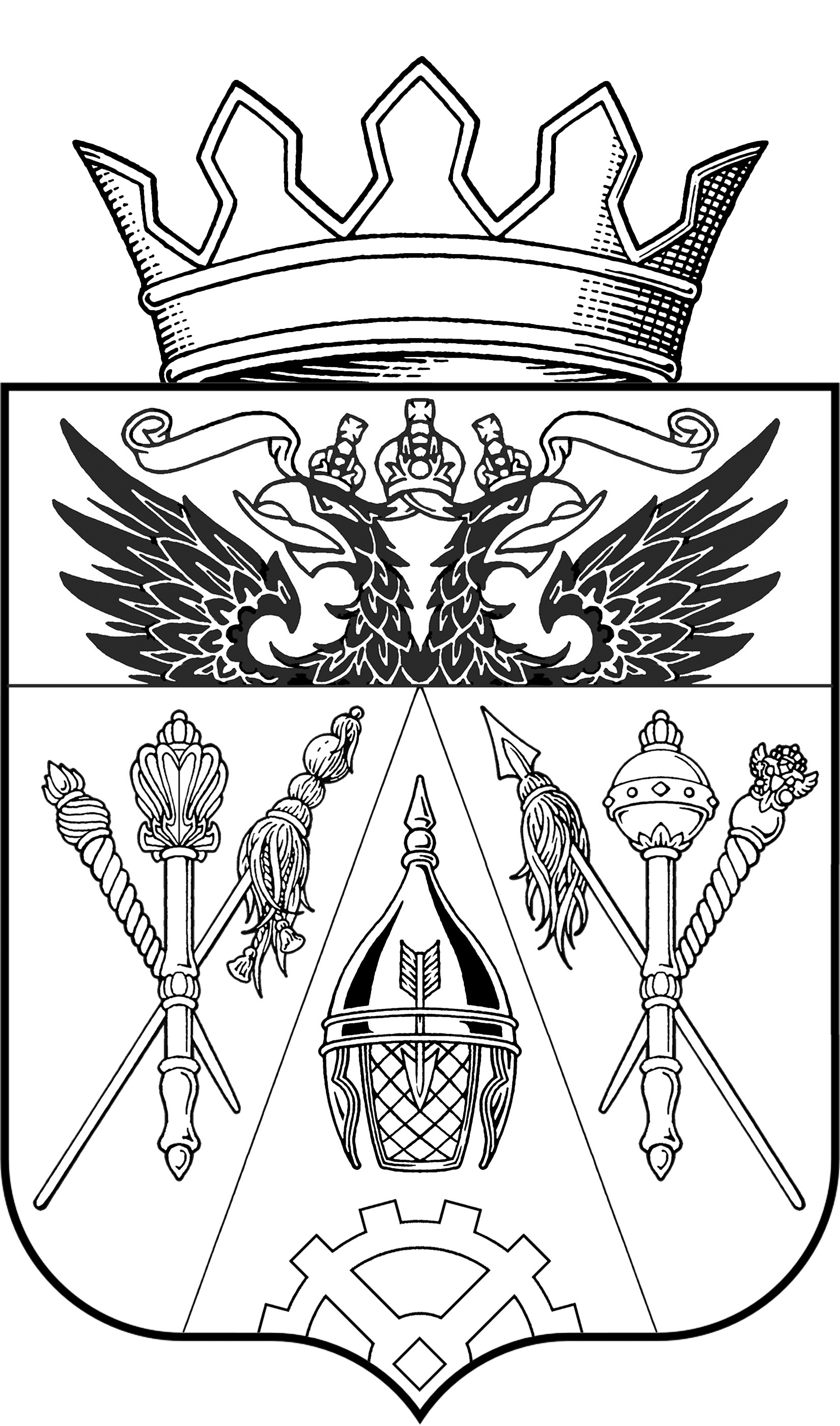 АДМИНИСТРАЦИЯ ИСТОМИНСКОГО СЕЛЬСКОГО ПОСЕЛЕНИЯ ПОСТАНОВЛЕНИЕАДМИНИСТРАЦИЯ ИСТОМИНСКОГО СЕЛЬСКОГО ПОСЕЛЕНИЯ ПОСТАНОВЛЕНИЕАДМИНИСТРАЦИЯ ИСТОМИНСКОГО СЕЛЬСКОГО ПОСЕЛЕНИЯ ПОСТАНОВЛЕНИЕАДМИНИСТРАЦИЯ ИСТОМИНСКОГО СЕЛЬСКОГО ПОСЕЛЕНИЯ ПОСТАНОВЛЕНИЕАДМИНИСТРАЦИЯ ИСТОМИНСКОГО СЕЛЬСКОГО ПОСЕЛЕНИЯ ПОСТАНОВЛЕНИЕАДМИНИСТРАЦИЯ ИСТОМИНСКОГО СЕЛЬСКОГО ПОСЕЛЕНИЯ ПОСТАНОВЛЕНИЕАДМИНИСТРАЦИЯ ИСТОМИНСКОГО СЕЛЬСКОГО ПОСЕЛЕНИЯ ПОСТАНОВЛЕНИЕАДМИНИСТРАЦИЯ ИСТОМИНСКОГО СЕЛЬСКОГО ПОСЕЛЕНИЯ ПОСТАНОВЛЕНИЕАДМИНИСТРАЦИЯ ИСТОМИНСКОГО СЕЛЬСКОГО ПОСЕЛЕНИЯ ПОСТАНОВЛЕНИЕАДМИНИСТРАЦИЯ ИСТОМИНСКОГО СЕЛЬСКОГО ПОСЕЛЕНИЯ ПОСТАНОВЛЕНИЕАДМИНИСТРАЦИЯ ИСТОМИНСКОГО СЕЛЬСКОГО ПОСЕЛЕНИЯ ПОСТАНОВЛЕНИЕ11.07.2014 г.№143№ п/пНаименование основного мероприятия,мероприятия ведомственной целевой программы,контрольного события программыОтветственный 
 исполнитель  
  (заместитель руководителя ОИВ/ФИО)Ответственный 
 исполнитель  
  (заместитель руководителя ОИВ/ФИО)Результат реализации мероприятия (краткое описание)Фактическая дата начала   
реализации 
мероприятияФактическая дата окончания
реализации  
мероприятия, 
наступления  
контрольного 
событияРасходы бюджета Истоминского сельского поселения на реализацию муниципальной      
программы, тыс. руб.Расходы бюджета Истоминского сельского поселения на реализацию муниципальной      
программы, тыс. руб.Заключено   
контрактов на отчетную дату, тыс. руб.   
<1>№ п/пНаименование основного мероприятия,мероприятия ведомственной целевой программы,контрольного события программыОтветственный 
 исполнитель  
  (заместитель руководителя ОИВ/ФИО)Ответственный 
 исполнитель  
  (заместитель руководителя ОИВ/ФИО)Результат реализации мероприятия (краткое описание)Фактическая дата начала   
реализации 
мероприятияФактическая дата окончания
реализации  
мероприятия, 
наступления  
контрольного 
событияпредусмотреномуниципальной программойфакт на отчетную дату <1>Заключено   
контрактов на отчетную дату, тыс. руб.   
<1>1. Подпрограмма 1 «Развитие культуры. Сельские библиотеки»Подпрограмма 1 «Развитие культуры. Сельские библиотеки»Подпрограмма 1 «Развитие культуры. Сельские библиотеки»Подпрограмма 1 «Развитие культуры. Сельские библиотеки»Подпрограмма 1 «Развитие культуры. Сельские библиотеки»Подпрограмма 1 «Развитие культуры. Сельские библиотеки»Подпрограмма 1 «Развитие культуры. Сельские библиотеки»Подпрограмма 1 «Развитие культуры. Сельские библиотеки»Подпрограмма 1 «Развитие культуры. Сельские библиотеки»1.1 Основное мероприятиеЗам. главы администрацииЗам. главы администрации-01.01.2014 г.31.12.2014г.2761,61249,61.1.1Муниципальное задание бюджетному учреждениюЗам. главы администрацииЗам. главы администрации-01.01.2014 г.31.12.2014г.2581,61249,61.1.2Мероприятие по текущему ремонту муниципальных учрежденийЗам. главы администрацииЗам. главы администрации-01.01.2014 г.31.12.2014г.0,0-1.1.3Мероприятие по капитальному ремонту муниципальных учрежденийЗам. главы администрацииЗам. главы администрации-01.01.2014 г.31.12.2014г.100,0-1.1.4Расходы на комплектование книжного фонда библиотекЗам. главы администрацииЗам. главы администрации-01.01.2014 г.31.12.2014г.80,0-2. Подпрограмма 2 «Развитие культуры. Сельские дома культуры»Подпрограмма 2 «Развитие культуры. Сельские дома культуры»Подпрограмма 2 «Развитие культуры. Сельские дома культуры»Подпрограмма 2 «Развитие культуры. Сельские дома культуры»Подпрограмма 2 «Развитие культуры. Сельские дома культуры»Подпрограмма 2 «Развитие культуры. Сельские дома культуры»Подпрограмма 2 «Развитие культуры. Сельские дома культуры»Подпрограмма 2 «Развитие культуры. Сельские дома культуры»Подпрограмма 2 «Развитие культуры. Сельские дома культуры»2.1Основное мероприятиеОсновное мероприятиеЗам. главы администрации-01.01.2014 г.31.12.2014г.7261,32787,32.1.1Муниципальное задание бюджетному учреждениюМуниципальное задание бюджетному учреждениюЗам. главы администрации-01.01.2014 г.31.12.2014г.6699,12887,32.1.2Мероприятия по текущему ремонту муниципальных учреждений культурыМероприятия по текущему ремонту муниципальных учреждений культурыЗам. главы администрации-01.01.2014 г.31.12.2014г.83,4-2.1.3Мероприятие по капитальному ремонту муниципальных учрежденийМероприятие по капитальному ремонту муниципальных учрежденийЗам. главы администрации-01.01.2014 г.31.12.2014г.478,8-3.Подпрограмма 3 «Развитие культуры. Памятники»Подпрограмма 3 «Развитие культуры. Памятники»Подпрограмма 3 «Развитие культуры. Памятники»Подпрограмма 3 «Развитие культуры. Памятники»Подпрограмма 3 «Развитие культуры. Памятники»Подпрограмма 3 «Развитие культуры. Памятники»Подпрограмма 3 «Развитие культуры. Памятники»Подпрограмма 3 «Развитие культуры. Памятники»Подпрограмма 3 «Развитие культуры. Памятники»3.1Основное мероприятиеОсновное мероприятиеЗам. главы администрации-01.01.2014 г.31.12.2014г.17,3-3.1.1Разработка проектно-сметной документации на строительство и реконструкцию объектов культурыРазработка проектно-сметной документации на строительство и реконструкцию объектов культурыЗам. главы администрации-01.01.2014 г.31.12.2014г.17,3-3.1.2Мероприятия по капитальному ремонту памятников Мероприятия по капитальному ремонту памятников Зам. главы администрации-01.01.2014 г.31.12.2014г.0,0-